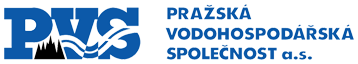 OBJEDNÁVKAOBJEDNÁVKAOBJEDNÁVKAčíslo:číslo:číslo:číslo:číslo:číslo:9-304/S7200/19/RSOBJEDNATELOBJEDNATELOBJEDNATELOBJEDNATELZhotovitelZhotovitelZhotovitelZhotovitelZhotovitelPražská vodohospodářská společnost a.s.Žatecká 110/2, 110 00 Praha 1IČ: 25656112DIČ: CZ25656112Zápis v OR 1.4.1998 je veden u Městského soudu v Praze oddíl B, vložka 5290Pražská vodohospodářská společnost a.s.Žatecká 110/2, 110 00 Praha 1IČ: 25656112DIČ: CZ25656112Zápis v OR 1.4.1998 je veden u Městského soudu v Praze oddíl B, vložka 5290Pražská vodohospodářská společnost a.s.Žatecká 110/2, 110 00 Praha 1IČ: 25656112DIČ: CZ25656112Zápis v OR 1.4.1998 je veden u Městského soudu v Praze oddíl B, vložka 5290Pražská vodohospodářská společnost a.s.Žatecká 110/2, 110 00 Praha 1IČ: 25656112DIČ: CZ25656112Zápis v OR 1.4.1998 je veden u Městského soudu v Praze oddíl B, vložka 5290DOPRAVNÍ A INŽENÝRSKÉ PROJEKTY s.r.o., zkráceně: DIPRO, spol. s r.o.Modřanská 1387/11, Praha 12-Modřany, 143 00  PrahaIČ: 48592722DIČ: DOPRAVNÍ A INŽENÝRSKÉ PROJEKTY s.r.o., zkráceně: DIPRO, spol. s r.o.Modřanská 1387/11, Praha 12-Modřany, 143 00  PrahaIČ: 48592722DIČ: DOPRAVNÍ A INŽENÝRSKÉ PROJEKTY s.r.o., zkráceně: DIPRO, spol. s r.o.Modřanská 1387/11, Praha 12-Modřany, 143 00  PrahaIČ: 48592722DIČ: DOPRAVNÍ A INŽENÝRSKÉ PROJEKTY s.r.o., zkráceně: DIPRO, spol. s r.o.Modřanská 1387/11, Praha 12-Modřany, 143 00  PrahaIČ: 48592722DIČ: DOPRAVNÍ A INŽENÝRSKÉ PROJEKTY s.r.o., zkráceně: DIPRO, spol. s r.o.Modřanská 1387/11, Praha 12-Modřany, 143 00  PrahaIČ: 48592722DIČ: Dodací lhůta: 31. 12. 2020Dodací lhůta: 31. 12. 2020Dodací lhůta: 31. 12. 2020Dodací lhůta: 31. 12. 2020Dodací lhůta: 31. 12. 2020Dodací lhůta: 31. 12. 2020Dodací lhůta: 31. 12. 2020Dodací lhůta: 31. 12. 2020Ze dne: 15.05.2019Ze dne: 15.05.2019Dopravní dispozice: Dopravní dispozice: Dopravní dispozice: Dopravní dispozice: Dopravní dispozice: Dopravní dispozice: Dopravní dispozice: Dopravní dispozice: Plátce DPH: AnoPlátce DPH: AnoOBJEDNÁVÁMEOBJEDNÁVÁMEOBJEDNÁVÁMEOBJEDNÁVÁMEOBJEDNÁVÁMEOBJEDNÁVÁMEOBJEDNÁVÁMEOBJEDNÁVÁMEOBJEDNÁVÁMEOBJEDNÁVÁMEObjednáváme u Vás kompletní projektovou dokumentaci, včetně veškerého projednání a dopracování dokumentace pro výběr zhotovitele v rámci akce PVS:Číslo akce:1/4/S72/00Název akce:Obnova shybkového objektu na Císařské louce DN 1000, P5Celková cena nepřekročí 492 680,- Kč bez DPHObjednáváme u Vás kompletní projektovou dokumentaci, včetně veškerého projednání a dopracování dokumentace pro výběr zhotovitele v rámci akce PVS:Číslo akce:1/4/S72/00Název akce:Obnova shybkového objektu na Císařské louce DN 1000, P5Celková cena nepřekročí 492 680,- Kč bez DPHObjednáváme u Vás kompletní projektovou dokumentaci, včetně veškerého projednání a dopracování dokumentace pro výběr zhotovitele v rámci akce PVS:Číslo akce:1/4/S72/00Název akce:Obnova shybkového objektu na Císařské louce DN 1000, P5Celková cena nepřekročí 492 680,- Kč bez DPHObjednáváme u Vás kompletní projektovou dokumentaci, včetně veškerého projednání a dopracování dokumentace pro výběr zhotovitele v rámci akce PVS:Číslo akce:1/4/S72/00Název akce:Obnova shybkového objektu na Císařské louce DN 1000, P5Celková cena nepřekročí 492 680,- Kč bez DPHObjednáváme u Vás kompletní projektovou dokumentaci, včetně veškerého projednání a dopracování dokumentace pro výběr zhotovitele v rámci akce PVS:Číslo akce:1/4/S72/00Název akce:Obnova shybkového objektu na Císařské louce DN 1000, P5Celková cena nepřekročí 492 680,- Kč bez DPHObjednáváme u Vás kompletní projektovou dokumentaci, včetně veškerého projednání a dopracování dokumentace pro výběr zhotovitele v rámci akce PVS:Číslo akce:1/4/S72/00Název akce:Obnova shybkového objektu na Císařské louce DN 1000, P5Celková cena nepřekročí 492 680,- Kč bez DPHObjednáváme u Vás kompletní projektovou dokumentaci, včetně veškerého projednání a dopracování dokumentace pro výběr zhotovitele v rámci akce PVS:Číslo akce:1/4/S72/00Název akce:Obnova shybkového objektu na Císařské louce DN 1000, P5Celková cena nepřekročí 492 680,- Kč bez DPHObjednáváme u Vás kompletní projektovou dokumentaci, včetně veškerého projednání a dopracování dokumentace pro výběr zhotovitele v rámci akce PVS:Číslo akce:1/4/S72/00Název akce:Obnova shybkového objektu na Císařské louce DN 1000, P5Celková cena nepřekročí 492 680,- Kč bez DPHObjednáváme u Vás kompletní projektovou dokumentaci, včetně veškerého projednání a dopracování dokumentace pro výběr zhotovitele v rámci akce PVS:Číslo akce:1/4/S72/00Název akce:Obnova shybkového objektu na Císařské louce DN 1000, P5Celková cena nepřekročí 492 680,- Kč bez DPHObjednáváme u Vás kompletní projektovou dokumentaci, včetně veškerého projednání a dopracování dokumentace pro výběr zhotovitele v rámci akce PVS:Číslo akce:1/4/S72/00Název akce:Obnova shybkového objektu na Císařské louce DN 1000, P5Celková cena nepřekročí 492 680,- Kč bez DPHZhotovitel bere na vědomí, že jsou-li v případě této objednávky naplněny podmínky zákona č. 340/2015 Sb., zákon o registru smluv, objednatel zveřejní tuto objednávku v Registru smluv dle uvedeného zákona, s čímž zhotovitel svým podpisem vyjadřuje souhlas.Podepsané objednávky (2x) oprávněnou osobou předá zhotovitel osobně nebo zašle na adresu objednatele.Zhotovitel bere na vědomí, že jsou-li v případě této objednávky naplněny podmínky zákona č. 340/2015 Sb., zákon o registru smluv, objednatel zveřejní tuto objednávku v Registru smluv dle uvedeného zákona, s čímž zhotovitel svým podpisem vyjadřuje souhlas.Podepsané objednávky (2x) oprávněnou osobou předá zhotovitel osobně nebo zašle na adresu objednatele.Zhotovitel bere na vědomí, že jsou-li v případě této objednávky naplněny podmínky zákona č. 340/2015 Sb., zákon o registru smluv, objednatel zveřejní tuto objednávku v Registru smluv dle uvedeného zákona, s čímž zhotovitel svým podpisem vyjadřuje souhlas.Podepsané objednávky (2x) oprávněnou osobou předá zhotovitel osobně nebo zašle na adresu objednatele.Zhotovitel bere na vědomí, že jsou-li v případě této objednávky naplněny podmínky zákona č. 340/2015 Sb., zákon o registru smluv, objednatel zveřejní tuto objednávku v Registru smluv dle uvedeného zákona, s čímž zhotovitel svým podpisem vyjadřuje souhlas.Podepsané objednávky (2x) oprávněnou osobou předá zhotovitel osobně nebo zašle na adresu objednatele.Zhotovitel bere na vědomí, že jsou-li v případě této objednávky naplněny podmínky zákona č. 340/2015 Sb., zákon o registru smluv, objednatel zveřejní tuto objednávku v Registru smluv dle uvedeného zákona, s čímž zhotovitel svým podpisem vyjadřuje souhlas.Podepsané objednávky (2x) oprávněnou osobou předá zhotovitel osobně nebo zašle na adresu objednatele.Zhotovitel bere na vědomí, že jsou-li v případě této objednávky naplněny podmínky zákona č. 340/2015 Sb., zákon o registru smluv, objednatel zveřejní tuto objednávku v Registru smluv dle uvedeného zákona, s čímž zhotovitel svým podpisem vyjadřuje souhlas.Podepsané objednávky (2x) oprávněnou osobou předá zhotovitel osobně nebo zašle na adresu objednatele.Zhotovitel bere na vědomí, že jsou-li v případě této objednávky naplněny podmínky zákona č. 340/2015 Sb., zákon o registru smluv, objednatel zveřejní tuto objednávku v Registru smluv dle uvedeného zákona, s čímž zhotovitel svým podpisem vyjadřuje souhlas.Podepsané objednávky (2x) oprávněnou osobou předá zhotovitel osobně nebo zašle na adresu objednatele.Zhotovitel bere na vědomí, že jsou-li v případě této objednávky naplněny podmínky zákona č. 340/2015 Sb., zákon o registru smluv, objednatel zveřejní tuto objednávku v Registru smluv dle uvedeného zákona, s čímž zhotovitel svým podpisem vyjadřuje souhlas.Podepsané objednávky (2x) oprávněnou osobou předá zhotovitel osobně nebo zašle na adresu objednatele.Zhotovitel bere na vědomí, že jsou-li v případě této objednávky naplněny podmínky zákona č. 340/2015 Sb., zákon o registru smluv, objednatel zveřejní tuto objednávku v Registru smluv dle uvedeného zákona, s čímž zhotovitel svým podpisem vyjadřuje souhlas.Podepsané objednávky (2x) oprávněnou osobou předá zhotovitel osobně nebo zašle na adresu objednatele.Zhotovitel bere na vědomí, že jsou-li v případě této objednávky naplněny podmínky zákona č. 340/2015 Sb., zákon o registru smluv, objednatel zveřejní tuto objednávku v Registru smluv dle uvedeného zákona, s čímž zhotovitel svým podpisem vyjadřuje souhlas.Podepsané objednávky (2x) oprávněnou osobou předá zhotovitel osobně nebo zašle na adresu objednatele.Upozornění: Nedílnou součástí daňového dokladu musí být kopie této objednávky, kalkulace ceny a protokol o rozsahu provedených činností / doklad o předání a převzetí díla potvrzený objednatelem. Bez těchto náležitostí bude daňový doklad vrácen zpět k doplnění.Upozornění: Nedílnou součástí daňového dokladu musí být kopie této objednávky, kalkulace ceny a protokol o rozsahu provedených činností / doklad o předání a převzetí díla potvrzený objednatelem. Bez těchto náležitostí bude daňový doklad vrácen zpět k doplnění.Upozornění: Nedílnou součástí daňového dokladu musí být kopie této objednávky, kalkulace ceny a protokol o rozsahu provedených činností / doklad o předání a převzetí díla potvrzený objednatelem. Bez těchto náležitostí bude daňový doklad vrácen zpět k doplnění.Upozornění: Nedílnou součástí daňového dokladu musí být kopie této objednávky, kalkulace ceny a protokol o rozsahu provedených činností / doklad o předání a převzetí díla potvrzený objednatelem. Bez těchto náležitostí bude daňový doklad vrácen zpět k doplnění.Upozornění: Nedílnou součástí daňového dokladu musí být kopie této objednávky, kalkulace ceny a protokol o rozsahu provedených činností / doklad o předání a převzetí díla potvrzený objednatelem. Bez těchto náležitostí bude daňový doklad vrácen zpět k doplnění.Upozornění: Nedílnou součástí daňového dokladu musí být kopie této objednávky, kalkulace ceny a protokol o rozsahu provedených činností / doklad o předání a převzetí díla potvrzený objednatelem. Bez těchto náležitostí bude daňový doklad vrácen zpět k doplnění.Upozornění: Nedílnou součástí daňového dokladu musí být kopie této objednávky, kalkulace ceny a protokol o rozsahu provedených činností / doklad o předání a převzetí díla potvrzený objednatelem. Bez těchto náležitostí bude daňový doklad vrácen zpět k doplnění.Upozornění: Nedílnou součástí daňového dokladu musí být kopie této objednávky, kalkulace ceny a protokol o rozsahu provedených činností / doklad o předání a převzetí díla potvrzený objednatelem. Bez těchto náležitostí bude daňový doklad vrácen zpět k doplnění.Upozornění: Nedílnou součástí daňového dokladu musí být kopie této objednávky, kalkulace ceny a protokol o rozsahu provedených činností / doklad o předání a převzetí díla potvrzený objednatelem. Bez těchto náležitostí bude daňový doklad vrácen zpět k doplnění.Upozornění: Nedílnou součástí daňového dokladu musí být kopie této objednávky, kalkulace ceny a protokol o rozsahu provedených činností / doklad o předání a převzetí díla potvrzený objednatelem. Bez těchto náležitostí bude daňový doklad vrácen zpět k doplnění.Vyřizuje:tel: 251 170 111Za objednatele:Razítko a podpis:Za objednatele:Razítko a podpis:Za objednatele:Razítko a podpis:Za objednatele:Razítko a podpis:Za zhotovitele:Razítko a podpis:Za zhotovitele:Razítko a podpis:Za zhotovitele:Razítko a podpis: